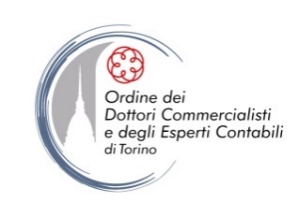 1) Sesso  M  F 2) Età  18 -25  26- 39  40- 59  Oltre 60 3) Stato civile Celibe-Nubile Coniugato/a-Convivente  Separato/a-Divorziato/a 4) Figli:  si  no 5) Fascia di età dei figli (sono ammesse più risposte)  0-3  4-6  6-13  14-18  Maggiore di 18 Con questa espressione si fa riferimento a un complesso di beni e servizi pensati appositamente per venire incontro alle esigenze dei dipendenti degli studi. Alcuni di questi servizi mirano a favorire la conciliazione vita lavoro, altri, invece, contribuiscono a salvaguardare il potere d’acquisto dei salari. 6) Quanto è a conoscenza del concetto e delle offerte del welfare studi professionali? Molto  Abbastanza  Poco  Per niente 7) Quando pensa al Welfare principalmente a cosa lo associa? (è possibile barrare più di una casella)  Asilo nido convenzionato  Assistenza sanitaria integrativa  Convenzioni (assicurazioni, esercizi commerciali …)  Formazione  Pensione integrativa  Tempo libero (palestra, gite, spettacoli..)  Carrello della spesa  Servizi di assistenza/supporto per familiari disabili e/o anziane (badanti, consulenze mediche specialistiche..)  Servizi di carattere amministrativo offerti dall’Azienda in favore dei propri dipendenti (Caf,  patronato..) Borse di studio e buoni attività formativa per la famiglia  Non so   Altro _______________________________________ 7- bis ) In quali elementi riconosce il concetto di benessere nello studio professionale? Confort sul luogo di lavoro (postazioni, luci, rumori..) Asilo nido convenzionato  Rapporto con i colleghi Sicurezza sul luogo di lavoro Livello retributivo Stabilità contrattuale Orario flessibile (conciliazione lavoro famiglia) Servizi alla persona e/o famiglia   Non so   Altro _______________________________________ 8) Ritiene l’equilibrio tra tempo dedicato al lavoro e alla sua vita privata è soddisfacente?  Si  No  Si, ma potrebbe essere migliore, indicare come __________________________________9) A quali delle seguenti misure è maggiormente interessata/o? (è possibile barrare più di una casella) Corsi di formazione  Voucher per l’acquisto di beni e servizi in determinati esercizi commerciali  Polizze assicurative/ sanità privata integrativa  Convenzioni bancarie  Servizio di ricezione in studio di pacchi e ordini personali anche con acquisti online Attivazione di convenzioni ( di carattere sanitario, culturale, sportivo...) Altro _______________________________________ 10) Quale tipo di convenzione dell’area benessere ritiene più utile? (è possibile barrare più di una casella)  Centro benessere  Centro estetico  Centri fisioterapici  Parrucchiere uomo/donna  Palestre  Nutrizionista  Piscine  Altro ______________________________________ 11) A quale altro tipo di convenzioni è interessata/o?______________________________________________________________________________________________________________________________________________________________________________12 ) Secondo lei per tutelare maggiormente la maternità delle donne lavoratrici, si dovrebbe: Ampliare l’offerta degli asili nido pubblici  Favorire turni di lavoro flessibili  Ridurre il cuneo fiscale per le donne in maternità  Effettuare formazione al rientro dalla maternità Altro___________________________________13) Frequenta/no strutture di prima infanzia?  Sì No14) Se sì quali? Asilo nido Nido famiglia Altro……………………….15) La struttura è situata nel suo Comune di residenza? si  no16) La rata mensile è: Adeguata Eccessiva17) L'orario di accesso, rispetto alle tue esigenze, è':  Adeguato Scomodo18 ) Di quali strumenti desidererebbe fruire? Mensa  Trasporto  Libri scolastici  Buoni scuola Formazione (es. corsi di lingue) Altro___________________________________19) Ha un familiare anziano e/o non autosufficiente? Sì No20) Dove vive il familiare anziano e/o non autosufficiente? Nella propria abitazione Nell’abitazione con me In una struttura residenziale21) Di quali strumenti welfare riterrebbe utile fruire? Assistenza domiciliare Domiciliare integrata Centro diurno integrato Struttura residenziale Assistenza badante Altro___________________________________QUESTIONARIO WELFARE DIPENDENTI DEGLI STUDI PROFESSIONALIA) DOMANDE GENERALIB) WELFARE STUDI PROFESSIONALIC ) LA DONNA NEL MONDO DEL LAVORO: PERCEZIONED) COMPILARE SE PRESENTI UNO O PIU’ FIGLI TRA 0 E 14 ANNIE) COMPILARE SE PRESENTI FAMILIARI ANZIANI E/O NON AUTOSUFFICIENTI